REQUERIMENTO DE INSCRIÇÃOIlmo. Senhor, Presidente da Comissão Eleitoral, do processo de consulta da Coordenação e Vice Coordenação do Curso de Odontologia, do Centro de Ciências da Saúde da Universidade Federal da Paraíba.Eu 			SIAPE		 CPF 	, RG 	, Nacionalidade 	, venho mui respeitosamente solicitar a inscrição de candidatura para o cargo de Coordenador (a) do Curso de Odontologia - CCS/UFPB.Eu 			SIAPE		 CPF 	, RG 	, Nacionalidade 	, venho mui respeitosamente solicitar a inscrição de candidatura para o cargo de Vice Coordenador (a) do Curso de Odontologia - CCS/UFPB.Nesses termos, Pedimos deferimento.João Pessoa, 	/ 	/ 	.OBSERVAÇÃO: Abaixo segue a instrução para o envio de FOTO (imagem obrigatória) dos candidatos para o cargo de COORDENADOR DE CURSO. Não será necessário o envio de foto do candidato para Vice-Coordenação do Curso.NOME DA CHAPA:__________________________________________________________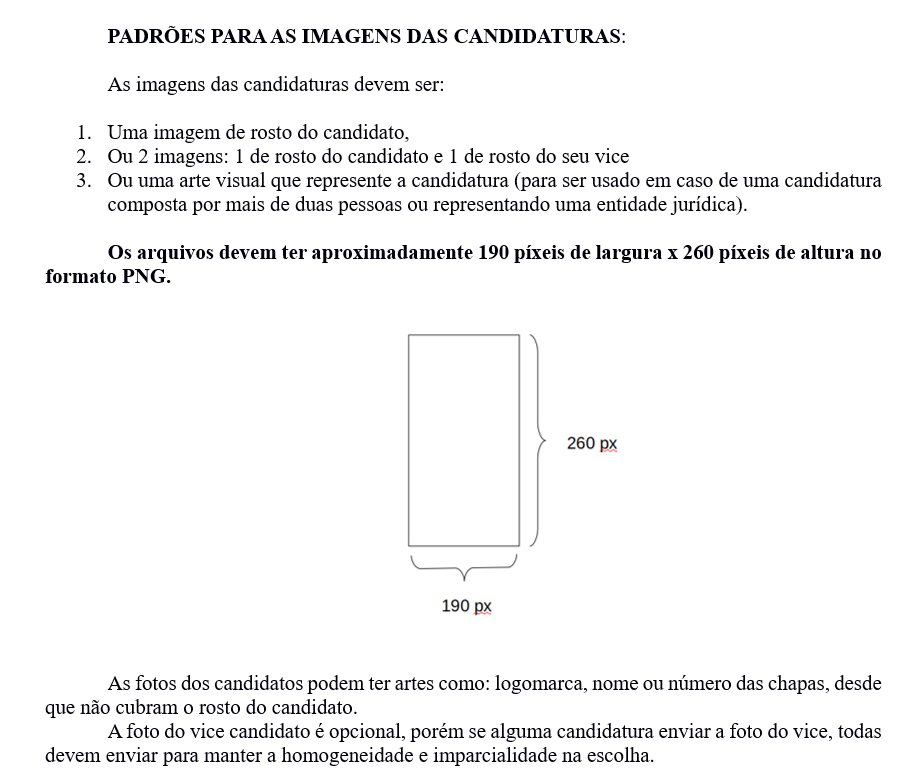 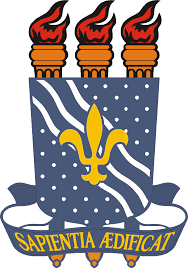 UNIVERSIDADE FEDERAL DA PARAÍBA CENTRO DE CIÊNCIAS DA SAÚDECOORDENAÇÃO DO CURSO DE ODONTOLOGIACOMISSÃO ELEITORAL Assinatura do candidato (a) a Coordenador (a) do  Curso de Odontologia - CCS/UFPB.Assinatura	do	candidato	(a)	a	ViceCoordenador (a) do Curso de Odontologia - CCS/UFPB.NºFoto do candidatoFoto  do vice (OPCIONAL)NomeDescrição da Chapa Cargo 1Cargo 1Cargo 1<Coordenador do curso de Odontologia><Coordenador do curso de Odontologia><01>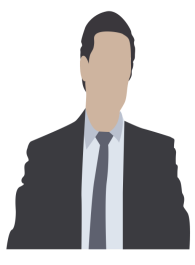  <Ex. Chapa Universidade Universal > Coordenador “fulano(a)”NºFoto do candidatoFoto  do vice (OPCIONAL)NomeDescrição da Chapa Cargo 2Cargo 2Cargo 2<Vice-Coordenador do curso de Odontologia><Vice-Coordenador do curso de Odontologia><02> <Ex. Chapa Universidade Universal > Vice Coordenador “fulano(a)”